Консультация для родителей "Любовь к Родине через дымковскую игрушку"  
Проблема нравственности в нашем современном обществе сегодня стоит очень остро, особенно в молодежной и подростковой среде. Поэтому нам, взрослым, необходимо проводить с детьми определенную работу в этом направлении. Немаловажная роль при этом отводится приобщению детей к народной культуре — ведь патриотизм надо прививать с раннего детства. В ребенке надо пробудить чувство любви к Родине. Именно пробудить, а не навязать, так как в основе патриотизма лежит духовное самоопределение.
Дымковская игрушка — один из самых известных в России народных промыслов. Она отличается предельно простой и ясной пластической формой, обобщенностью силуэта, яркой орнаментальной росписью по белому фону. Дымковские игрушки мастерят в Кировской области, в одном из сел, ныне знаменитом на весь мир. Любимые игрушки вятских мастеров — барыни в ярких расписных нарядах, да еще индюки, утки, козлы, кони. 
Возможно, кого-то заинтересует техника изготовления дымковской игрушки. Она очень проста. Игрушку лепят руками из смеси глины с песком. Для прокалывания отверстий используют тонкую заостренную палочку, для того, чтобы разбивать глину на пласты — деревянную лопаточку. Мелкие детали лепят отдельно и крепят к игрушке, смачивая водой. Образовавшиеся швы сглаживают мокрой тряпкой. Затем игрушку на 2-3 дня ставят сушиться на полку, подальше от окна. Высушенные игрушки трижды погружают в раствор мела с молоком, сушат на сквозняке, а затем раскрашивают.
Роспись дымковской игрушки нарядна и красива. Игрушки украшают точками, кольцами, кругами, прямыми и волнистыми линиями, овалами. Используют при этом преимущественно желтый, оранжевый, красный, синий, зеленый цвета. А известно ли вам, что означают элементы росписи на дымковской игрушке? Оказывается, синяя волнистая полоса — это вода, перекрещенные полоски — сруб колодца, круг со звездчатой серединкой — солнце и небесные светила.
Важно, чтобы дети знали и уважали свое прошлое, свои истоки, историю и культуру своего народа. Знакомство с народной декоративной росписью пленяет душу гармонией, позволяет увлечь детей национальным изобразительным искусством, а это, как мы уже выяснили, и есть приобщение к культуре и начало, порождающее личность.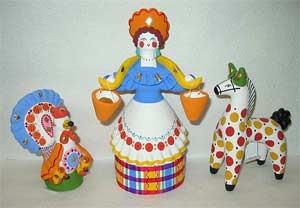 